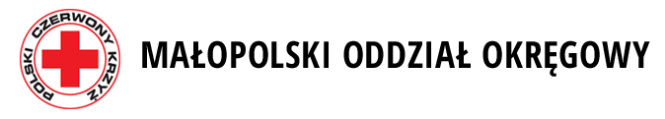 Załącznik nr 3 do Regulaminu Konkursu FotograficznegoKARTA OCEN W RAMACH Konkursu Fotograficznegorealizowanego w ramach projektu „Zielona rEwolucja- przez proste działania do dużej zmiany”  przy wsparciu finansowym Województwa MałopolskiegoZakres oceny 0-10Pełna nazwa placówki wraz z adresemImię i nazwisko autoraKategoriaUczniowie szkół podstawowychUczniowie szkół ponadpodstawowychCzłonkowie jednostek podstawowych MOO PCK1Zgodność tematu fotografii z tematyką Konkursu…………………………………...2Zgodność tematu fotografii z tematyką wybranej karty wyzwań………………………………….3Oryginalne podejście do podjętej tematyki …………………………………..4Wartość artystyczna fotografii ……………………………………5Wartość techniczna fotografii ……………………………………6Jasność przekazu wynikająca z fotografii…………………………………………Liczba punktów uzyskana ogółem:Komisja oceniająca_______________________________Komisja oceniająca_______________________________Komisja oceniająca_______________________________Komisja oceniająca_______________________________